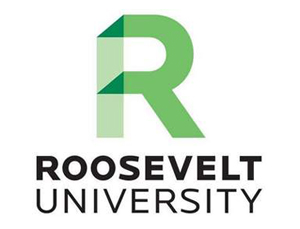 Study Abroad Program EvaluationYour thoughtful feedback is used to improve future programming and may be made available for prospective students to read.  Please be candid and thoughtful, and constructive in your comments.  If you have particular concerns that you would like to discuss in person, please visit an advisor in the Office of International Programs.Student Name: Program/University Name (ex. Kadir Has University Exchange): Semester/Year Abroad:	Study Abroad Site (City & Country)Major(s):	Minor(s): The Office of International Programs has my permission to make this evaluation available for others to read.		 Yes	 NoThe Office of International Programs has my permission to use my name and comments in its publications and presentations.		 Yes	 NoPROGRAM SELECTION1. What were your primary motivations for studying abroad? 2. Do you feel you met these goals? 3. How did you find out about your program? 4. What factors led you to select this program over others? 5. What academic or personal adjustments to your plans did you make to accommodate study abroad?6. Were you satisfied with the length of time you studied abroad? Why or why not?SUPPORT FROM THE OFFICE OF INTERNATIONAL PROGRAMS1. Did you receive adequate support form International Programs in selecting and applying to a  study abroad program? 2. What suggestions do you have for improvement? 3. Which individual(s) helped in making your decision if and where to study abroad? (Check all that apply) 	Study Abroad Advisor			                  Academic Adviser			                  Professor/Mentor			                  Family				Peers				                      Other					Describe ____________________________ON-SITE (“In-Country”) SUPPORT  Did you receive adequate support and advising from the on-site program staff and, if applicable, from their U.S. counterparts, before and during your time abroad?	
Please explain.Did your program/university provide an on-site orientation?   Yes   No
If yes, what did it involve? Comments:Did the orientation provide sufficient information and/or resources to help you understand: Cultural differences in language and concepts in regard torace, gender, religion, sexual orientation in the host culture:	 Yes	 NoDifferences in academic structures, classroom expectations,assessment methods at the host university/program:	 Yes	 NoComments:Did your program/university provide activities or excursions? 	 Yes	 No
 Please explain.ACADEMICSList the courses you took abroad and evaluate each. How was your academic work evaluated? Check all that apply.	Written exams		Field site reports	Oral exams		Independent projects	Research papers		Attendance/participation	Class discussion	Did you have a wide variety of courses to choose from? Please explain.What did the academic culture of your study abroad program compare to Roosevelt?   You may wish to address level of difficulty, quality of instruction, expectations of professors, course structure, and workload.Who were your fellow students? Were they primarily students from the U.S., students from the host country, or international students from many countries? Did you do research or participate in an internship  or service learning placement abroad?	 Yes	 No
If yes, was this part of your study abroad program?	 Yes	 NoDescribe the experience/project.HOUSING & MEALSWhere did you live? Please select one and rate.        	Very satisfied	Satisfied	Dissatisfied	 Host family				 Dorm/Residential College				 Apartment				 Other (please describe):If you shared a room, your roommates were (check all that apply): Other American students International students (not from American universities and not from host country) Students from the host country Other:If you lived in a dorm, residential college, or apartment, the other students were (check all that apply): Other American students International students (not Americans and not from host country) Students from the host country Other: Describe your living situation. If applicable, how did your housing situation influence your language acquisition and your ability to experience the culture of your host country? Were meals provided? 									 Yes      No
Please describe:How did your housing situation help or hinder your ability to experience the culture of your host country? SOCIAL & CULTURAL EXPERIENCESWhat cultural and social adjustments did you make in your host country?In what settings did you interact with locals?	Class	  Errands	Housing	  Extracurricular Activities	Service learning	  Internships    	 Other (please describe)How might others best get to know the people and culture of your host country before and while abroad?Did you travel? If so, where? How often?	Were you involved in any extracurricular activities? Which ones? Check all that apply 	          How did you find out about these opportunities? Student Groups		                  Volunteering		                  Formal sport teams		                  Informal sport		                  Other		         Comments:What are the specific considerations relating to religion, gender, sexual orientation, race and ethnicity, disability or other differences in cultural attitudes that others studying abroad in your host country should research before going?HEALTH, SAFETY & TRAVELWere there any health concerns (extreme pollution, food/water issues, for example) related to your host country that students should know about?					 Yes	 No	If yes, please explain.What recommendations about personal safety and safe travel can you give to outbound students?FINANCESHow much should a future student anticipate spending on personal expenses for one semester on your program (excluding one-time travel costs to and from country)?	 Less than $750	 $1500-2000		 $3000-3500	 $750-1000	 $2000-2500		 $3500-4000		 $1000-1500	 $2500-3000		 $4000 & overComments:What was the best way to access funds while you were abroad?What advice do you have for students to budget and spend money wisely?OVERALL ASSESSMENT1. Describe some of the positive aspects of your time abroad.2. What were some challenges you faced abroad?3. What steps did you take to maximize the experience on your own, given the pre-departure and on-site resources available to you?4. Has study abroad influenced the direction of your life academically, professionally and/or personally? Please describe:5. Would you recommend this program to other Roosevelt students? Why or why not?6. What type of student is be best suited for this program? 7. What do you wish you had known before you left that no one told you?LANGUAGE LEARNING (if applicable)What was your highest language course prior to study abroad?Was this adequate preparation to succeed on your program?	 Yes	 NoPlease rate the following:				         Excellent	Good	    Fair	     PoorYour proficiency before the program:		                  	Reading					Writing					Speaking					Listening Comprehension				Language instruction on the program				Your program’s commitment to language learning				Your proficiency after the program:	Reading					Writing					Speaking					Listening Comprehension				I used the host country language outside of the classroom:	On a daily basis	Often	Sometimes	Almost never	Other (Please explain.)If you took all or some of your regular subject courses (e.g. history, economics, etc.) in a foreign language, were you adequately prepared?		Do you plan to continue studying the language at Roosevelt?	 Yes	 NoDo you plan to use your acquired language skills in an academic or professional setting post-graduation? If yes, please explain in what context.Course TitleLevel of Difficulty(5 = very challenging, 1 = too easy)Level of Satisfaction(5 = very satisfied, 1 = dissatisfied)